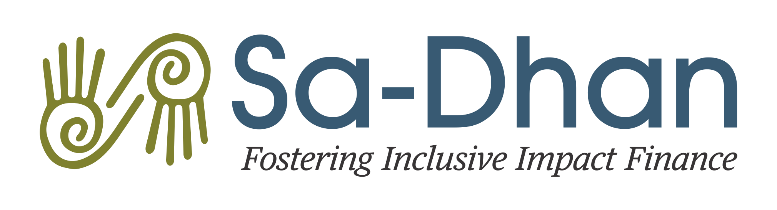 MEMBERSHIP APPLICATION FORMSa-DhanA 1 – 248, 3rd Floor, Safdarjung Enclave New Delhi – 110 029 Tel: 011- 47174400, Fax: 011 47174405e-mail: mservices@sa-dhan.org Website: www.sa-dhan.net NEW Membership Application FormOrganisation Name: ________________________________________________________Address: __________________________________________________________________________________________________________________________________City/Town: ___________________________, District: ___________________State: _____________________________________Pin Code: ________________________Phone: (STD code) _____________ (no.) 1. ___________________ II. _________________Fax: ____________________ Mobile _________________________________Email: ___________________________________      Website: _________________________________Name of the Chief Executive:  _______________________________________Organisation is registered under (Act) ________________________________ Registration No._________________________   dated  ____/____/______(E.g. Society Registration Act, 1860, No. – P-23456 dated. ……./……..../… ....)Attended Conference/Workshop/Trainings organised by Sa-Dhan. Met Sa-Dhan representative(s) at conference / workshop / training programme not organized by Sa-DhanSa-Dhan representative visited your organisation.Website of Sa-Dhan.Any Other (please specify):__________________________________Note: Select which ever section suits your organization type.Type of Service (Microfinance Service Providers)Year in which Microfinance activities started _____________________Legal Form: Society / Trust / Sec. 8 Com / Cooperative / NBFC /NBFC – MFI / Bank / LAB / Pvt Ltd. Company/ Any Other (Please specify) _____________________________________________Nature of work: Self Help Promoting Institution/Micro Finance Institution / Capacity Building/Bulk lender (Debt/Equity investor)/ Research/Consultancy / Livelihood Promoting Institution / Rating / Financial Advisory / Legal Accounting / Network / A ssociation / Any Other (Please specify)_______________________Geographical area of operation:State (s) _______________________________________________________District(s) _____________________________________________________Microfinance services being provided by organisationSavings mobilisation / Credit / Insurance /Other (Please specify) ________________________BC/BF of any bank _______________________________ (Please specify)Number of members/customers presently covered under microfinance activity (nos:) ___________________ within which the number of women (nos:) ____________How many members/customers are covered under BC/BF operation ___________ within which the number of women (nos:) ____________Operating model: ____________________________________(eg. SHG, JLG, individual)Loan portfolio outstanding  (as of date: _________ ________): ___________________ of which managed portfolio ____________________ (please indicate the amount with the name of the bank)Organisation’s total number of personnel: ___________________________Within the total, number of personnel working in MF program: _________For the financial year ended March :Total Amount of funds available for MF:  Rs.  ______________________________       Annual expenditure on MF activities:    Rs.  _______________________________ Other major activities of the organization:Collaborations / Linkages with other institutions like donors, banks, Block level government, other government departments, Development Institutions, NGOs, or Networks. Name of the Collaborator              	Description of the collaboration/linkage      ________________________   ___________________________________      ________________________   ____________________________________      ________________________   ____________________________________Year in which Microfinance related support services started _________Legal Form: Society / Trust / Sec. 8 Com / Cooperative / NBFC / Bank / LAB / Company / Any Other (Please specify) ____________________________________Nature of work: Self Help Promoting Institution / Micro Finance Institution / Capacity Building / Bulk lender (Debt/Equity investor)  / Research / Consultancy / Livelihood Promoting Institution / Rating / Financial Advisory / Legal Accounting / Network/Association / Business Correspondence / Any Other (Please specify)___________________________________________Type of service provided___________________________________Institutional Expertise_____________________________________Geographical area of operation:State (s) _______________________________________________________District(s) _____________________________________________________Microfinance support services provided (List the services) _____________________________________________________No. of MFIs / NGOs /Banks / etc being provided services ____________No. of Beneficiaries (Direct/Indirect): _________________________ (In case of indirect beneficiaries, please specify)No. of staff_____________________________________________Collaborations__________________________________________Financial Details as on  31 March             :Amount generated from services Rs. ____________________________Grants Rs. ______________________________________________Others income ___________________________________________Total Funds Rs. __________________________________________Expenses ______________________________________________Section 3: Applicable Annual Membership FeePlease tick against the applicable annual membership fee after approval of your membership:Corpus Contribution:A new member while joining the Association will be asked for a one-time contribution from the members to Corpus fund being built up for Sa-Dhan interventions. The Corpus contribution from members would help build the long term sustainability of the association.The required contribution is on the basis of slab rate for MFIs, Note: Membership fee & Corpus contribution will be submitted after the approval of membership by the Sa-Dhan Board.I hereby certify that the information furnished in the application form is true to the best of my knowledge. On behalf of our organization, I am authorized to and hereby apply for the Membership of Sa-Dhan. We understand and agree to abide by the rules (subject to change from time to time) and regulations of Sa-Dhan. We agree to pay the annual membership fee as applicable and the one time Corpus contribution as applicable, which is non-refundable (after approval of membership). Compliance of reporting:  I hereby declare that our organization will comply with the reporting requirements of Sa-Dhan pertaining to financial performance standards, Code of Conduct, Social Performance, and any other information/data sought by Sa-Dhan from time to time.I hereby declare that our organization is a law-abiding organization and no defraud cases are ever lodged against us. I hereby declare that none of our present board members are facing any criminal cases/inquiry or involved in any illegal actI hereby declare that our organization is not blacklisted or defaulted wilfully with any of the apex financial institutions/ government agencies such as NABARD, RMK, SIDBI etc, banks, and other lending institutions to MFIsI hereby declare that our organization will actively follow/promote/encourage/ display in all the offices adherence to Sa-Dhan standards and Code of Conduct (For details of Code of Conduct and standards please visit our website www.sa-dhan.net)The particulars furnished above in the declaration by me on behalf of my organization are true and correct to the belief of my knowledge and I have not concealed or distorted any facts. I am aware that if any discrepancies are found in the above-provided information by the organization at any later stage, the membership of the organization would be immediately suspended and a due inquiry process will be initiated by Sa-DhanWe nominate Mr./Ms._______________________________________________ working with us as (designation) ___________________________ as an ‘Empowered Representative’, who will participate in the meetings and other network business of Sa-Dhan on behalf of our organizationSignature of the Authorised official & Date_____________________________Name & Designation of Authorised Official ____________________________Email ID: _________________________________Mobile No.: __________________________________Please enclose the following with the application form (Please tick against whatever has been attached) a) Copy of the Registration Certificate of organization ----------------------b) List of Members of Trustees/Executive Committee -------------------------c) Copy of the Byelaws (MoA/AoA) of the organization --------------------d) Latest Annual Report ------------------------------------------------------------------e) Audited Financial Statements (with disclosures) of the last three financial years.f) Income Tax (IT) returns ---------------------------------------------------------------g) Returns to registrars of societies -------------------------------------------------h) Board Resolution passing the Sa-Dhan Code of Conduct --------------i) An undertaking to serve low-income households. ---------------------------j) A formal letter on the letterhead (with the signature of the CEO) declaring that the applicant institution has not been blacklisted by any institution and has not been convicted by the law of the land.j) Copy of GST Certificate & PAN Card _____________________________            Sa-Dhan will review the application and if required, we may ask for additional information/documents/verification prior to the approval of the membership. The award of membership is at the sole discretion of Sa-Dhan. The Board of Sa-Dhan approves membership. Please send the fully filled application form along with the required documents (in hard form) to:Member AffairsSa-Dhan, A 1 - 248, 3rd floor, Safdarjung EnclaveNew Delhi - 110029 (India).Tel: +91 – 11 – 47174400 Fax: +91– 11 - 47174405Email: mservices@sa-dhan.org   Website:  www.sa-dhan.netWe wish to become a Member of Sa-DhanHow did you know about Sa-Dhan?Section 1:	     Micro Finance Service providersLivelihood SupportEntrepreneurship DevelopmentOld Age SupportMarketingHealthEducationNatural ResourceManagementLegal supportHuman rightsAgricultureLocal governanceAny other (Please Specify) _________________________Any other (Please Specify) _________________________Any other (Please Specify) _________________________Any other (Please Specify) _________________________Section 2: Microfinance-related support service providersSa-Dhan Membership Fee StructureSa-Dhan Membership Fee StructureGST 18%TotalProcessing Fee : (One time)10,000180011,800Annual Membership Fee: (Annually)FOR MFIsGST 18%TotalOutstanding Total Gross Loan Portfolio 
(including managed portfolio) 
as on 31 MarchAnnual Membership Fee< Rs. 10 crore26,400475231,152≥ 10 crore to < 50 crore46,750841555,165≥ 50 crore to < 100 crore93,500168301,10,330≥ 100 crore to < 250 crore1,33,100239581,57,058≥ 250 crore to < 500 crore2,06,40037,1522,43,552≥ 500 crore to < 750 crore3,16,80057,0243,73,824≥ 750 crore to < 1000 crore4,20,00075,6004,95,600≥ 1000 crore to < 1500 crore6,00,0001,08,0007,08,000≥ 1500 crore to < 2000 crore6,60,0001,18,8007,78,800≥ 2000 crore to < 3000 crore8,12,5001,46,2509,58,750> 300010,00,0001,80,00011,80,000 Annual Membership Fee: (Annually)FOR NON MFIsGST 18%TotalSelf Help Promoting Institutions (SHPI) / Farmer Producer Organization (FPO)15,000270017,700Facilitation Institutions - Capacity Building Providers / Training Institutions / Research Institutions60,0001080070,800Credit Bureau1,00,000180001,18,000Rating Agencies75,0001350088,500Technical service providers / Fintech  Companies1,00,000180001,18,000Insurance Companies1,00,000180001,18,000Third-party Non-Financial Products1,00,000180001,18,000Banks / SFB / Investors / Lenders3,00,000540003,54,000Annual Membership Fee: (Annually)Business Correspondent (BC) Business Correspondent (BC) 0 crore to < 50 crore50,0009,00059,000≥ 50 crore to < 250 crore1,00,00018,0001,18,000≥ 250 crore to < 500 crore1,50,00027,0001,77,000≥ 500 crore to < 1000 crore2,00,00036,0002,36,000> 10003,00,00054,0003,54,000Corpus Contribution (One time)FOR MFIs Outstanding Total Gross Loan Portfolio (including managed portfolio)as on 31 March Outstanding Total Gross Loan Portfolio (including managed portfolio)as on 31 March< Rs. 5 crore 25,000≥ 5 crore to < 50 crore 50,000≥ 50 crore to < 100 crore 100,000≥ 100 crore to < 200 crore 200,000≥ 200 crore to < 300 crore 300,000≥ 300 crore to < 400 crore 400,000≥ 400 crore to < 500 crore 500,000>500 croreFor every subsequent Rs. 100 crore will correspond to an increase in corpus contribution by Rs. 100,000Above 1000 crore1,000,000Corpus(One-time Contribution)FOR NON MFIsOthers25,000Banks / Investors / BC85,000Sa-Dhan SRO & Capacity Building contribution structure: (For NBFC-MFI, Annually)Sa-Dhan SRO & Capacity Building contribution structure: (For NBFC-MFI, Annually)Gross Loan PortfolioContribution< Rs. 10 crore11000≥ 10 crore to < 50 crore22000≥ 50 crore to < 100 crore38500≥ 100 crore to < 250 crore55000≥ 250 crore to < 500 crore82500≥ 500 crore to < 750 crore110000≥ 750 crore to < 1000 crore165000>1000 crore330000Declaration from the ApplicantRepresentationNote for the Applicant